Fundação Universidade Federal de Rondônia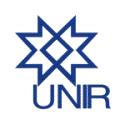 Diretoria do Campus de Rolim de MouraSecretaria de Registro e Controle AcadêmicoFundação Universidade Federal de RondôniaDiretoria do Campus de Rolim de MouraSecretaria de Registro e Controle AcadêmicoFundação Universidade Federal de RondôniaDiretoria do Campus de Rolim de MouraSecretaria de Registro e Controle AcadêmicoFundação Universidade Federal de RondôniaDiretoria do Campus de Rolim de MouraSecretaria de Registro e Controle AcadêmicoFundação Universidade Federal de RondôniaDiretoria do Campus de Rolim de MouraSecretaria de Registro e Controle AcadêmicoFundação Universidade Federal de RondôniaDiretoria do Campus de Rolim de MouraSecretaria de Registro e Controle AcadêmicoFundação Universidade Federal de RondôniaDiretoria do Campus de Rolim de MouraSecretaria de Registro e Controle AcadêmicoREQUERIMENTO PADRÃOREQUERIMENTO PADRÃOREQUERIMENTO PADRÃOREQUERIMENTO PADRÃOREQUERIMENTO PADRÃOREQUERIMENTO PADRÃOREQUERIMENTO PADRÃOREQUERIMENTO PADRÃOREQUERIMENTO PADRÃOExmo. Sr. Chefe do Departamento do Curso___________________________________________________________________________________O Aluno (a) ______________________________________________Matricula nº___________________ Curso de _________________________ no _________________Período, e-mail___________________________________ nº telefone__________________ vem requerer a Vossa Senhoria:Exmo. Sr. Chefe do Departamento do Curso___________________________________________________________________________________O Aluno (a) ______________________________________________Matricula nº___________________ Curso de _________________________ no _________________Período, e-mail___________________________________ nº telefone__________________ vem requerer a Vossa Senhoria:Exmo. Sr. Chefe do Departamento do Curso___________________________________________________________________________________O Aluno (a) ______________________________________________Matricula nº___________________ Curso de _________________________ no _________________Período, e-mail___________________________________ nº telefone__________________ vem requerer a Vossa Senhoria:Exmo. Sr. Chefe do Departamento do Curso___________________________________________________________________________________O Aluno (a) ______________________________________________Matricula nº___________________ Curso de _________________________ no _________________Período, e-mail___________________________________ nº telefone__________________ vem requerer a Vossa Senhoria:Exmo. Sr. Chefe do Departamento do Curso___________________________________________________________________________________O Aluno (a) ______________________________________________Matricula nº___________________ Curso de _________________________ no _________________Período, e-mail___________________________________ nº telefone__________________ vem requerer a Vossa Senhoria:Exmo. Sr. Chefe do Departamento do Curso___________________________________________________________________________________O Aluno (a) ______________________________________________Matricula nº___________________ Curso de _________________________ no _________________Período, e-mail___________________________________ nº telefone__________________ vem requerer a Vossa Senhoria:Exmo. Sr. Chefe do Departamento do Curso___________________________________________________________________________________O Aluno (a) ______________________________________________Matricula nº___________________ Curso de _________________________ no _________________Período, e-mail___________________________________ nº telefone__________________ vem requerer a Vossa Senhoria:Exmo. Sr. Chefe do Departamento do Curso___________________________________________________________________________________O Aluno (a) ______________________________________________Matricula nº___________________ Curso de _________________________ no _________________Período, e-mail___________________________________ nº telefone__________________ vem requerer a Vossa Senhoria:Exmo. Sr. Chefe do Departamento do Curso___________________________________________________________________________________O Aluno (a) ______________________________________________Matricula nº___________________ Curso de _________________________ no _________________Período, e-mail___________________________________ nº telefone__________________ vem requerer a Vossa Senhoria:Exmo. Sr. Chefe do Departamento do Curso___________________________________________________________________________________O Aluno (a) ______________________________________________Matricula nº___________________ Curso de _________________________ no _________________Período, e-mail___________________________________ nº telefone__________________ vem requerer a Vossa Senhoria:Exmo. Sr. Chefe do Departamento do Curso___________________________________________________________________________________O Aluno (a) ______________________________________________Matricula nº___________________ Curso de _________________________ no _________________Período, e-mail___________________________________ nº telefone__________________ vem requerer a Vossa Senhoria:Exmo. Sr. Chefe do Departamento do Curso___________________________________________________________________________________O Aluno (a) ______________________________________________Matricula nº___________________ Curso de _________________________ no _________________Período, e-mail___________________________________ nº telefone__________________ vem requerer a Vossa Senhoria:Exmo. Sr. Chefe do Departamento do Curso___________________________________________________________________________________O Aluno (a) ______________________________________________Matricula nº___________________ Curso de _________________________ no _________________Período, e-mail___________________________________ nº telefone__________________ vem requerer a Vossa Senhoria:Exmo. Sr. Chefe do Departamento do Curso___________________________________________________________________________________O Aluno (a) ______________________________________________Matricula nº___________________ Curso de _________________________ no _________________Período, e-mail___________________________________ nº telefone__________________ vem requerer a Vossa Senhoria:Exmo. Sr. Chefe do Departamento do Curso___________________________________________________________________________________O Aluno (a) ______________________________________________Matricula nº___________________ Curso de _________________________ no _________________Período, e-mail___________________________________ nº telefone__________________ vem requerer a Vossa Senhoria:Exmo. Sr. Chefe do Departamento do Curso___________________________________________________________________________________O Aluno (a) ______________________________________________Matricula nº___________________ Curso de _________________________ no _________________Período, e-mail___________________________________ nº telefone__________________ vem requerer a Vossa Senhoria:Observar os Prazos do Calendário Acadêmico VigenteObservar os Prazos do Calendário Acadêmico VigenteObservar os Prazos do Calendário Acadêmico VigenteObservar os Prazos do Calendário Acadêmico VigenteObservar os Prazos do Calendário Acadêmico VigenteObservar os Prazos do Calendário Acadêmico VigenteObservar os Prazos do Calendário Acadêmico VigenteObservar os Prazos do Calendário Acadêmico VigenteObservar os Prazos do Calendário Acadêmico VigenteObservar os Prazos do Calendário Acadêmico VigenteObservar os Prazos do Calendário Acadêmico VigenteObservar os Prazos do Calendário Acadêmico VigenteObservar os Prazos do Calendário Acadêmico VigenteObservar os Prazos do Calendário Acadêmico VigenteObservar os Prazos do Calendário Acadêmico VigenteObservar os Prazos do Calendário Acadêmico Vigente1 - Trancamento geral de matricula1 - Trancamento geral de matricula1 - Trancamento geral de matricula1 - Trancamento geral de matricula1 - Trancamento geral de matricula1 - Trancamento geral de matricula1 - Trancamento geral de matricula12 - Encaminhamento de atestado médico12 - Encaminhamento de atestado médico12 - Encaminhamento de atestado médico12 - Encaminhamento de atestado médico12 - Encaminhamento de atestado médico12 - Encaminhamento de atestado médico2 - Trancamento parcial de matricula (Preencher o Quadro A)2 - Trancamento parcial de matricula (Preencher o Quadro A)2 - Trancamento parcial de matricula (Preencher o Quadro A)2 - Trancamento parcial de matricula (Preencher o Quadro A)2 - Trancamento parcial de matricula (Preencher o Quadro A)2 - Trancamento parcial de matricula (Preencher o Quadro A)2 - Trancamento parcial de matricula (Preencher o Quadro A)13 - Correção do histórico escolar (Anexar histórico escolar)13 - Correção do histórico escolar (Anexar histórico escolar)13 - Correção do histórico escolar (Anexar histórico escolar)13 - Correção do histórico escolar (Anexar histórico escolar)13 - Correção do histórico escolar (Anexar histórico escolar)13 - Correção do histórico escolar (Anexar histórico escolar)3 - Cancelamento total da matricula (informar o motivo nas observações)3 - Cancelamento total da matricula (informar o motivo nas observações)3 - Cancelamento total da matricula (informar o motivo nas observações)3 - Cancelamento total da matricula (informar o motivo nas observações)3 - Cancelamento total da matricula (informar o motivo nas observações)3 - Cancelamento total da matricula (informar o motivo nas observações)3 - Cancelamento total da matricula (informar o motivo nas observações)14 - Alteração de dados pessoais no cadastro (Anexar comprovante)14 - Alteração de dados pessoais no cadastro (Anexar comprovante)14 - Alteração de dados pessoais no cadastro (Anexar comprovante)14 - Alteração de dados pessoais no cadastro (Anexar comprovante)14 - Alteração de dados pessoais no cadastro (Anexar comprovante)14 - Alteração de dados pessoais no cadastro (Anexar comprovante)3 - Cancelamento total da matricula (informar o motivo nas observações)3 - Cancelamento total da matricula (informar o motivo nas observações)3 - Cancelamento total da matricula (informar o motivo nas observações)3 - Cancelamento total da matricula (informar o motivo nas observações)3 - Cancelamento total da matricula (informar o motivo nas observações)3 - Cancelamento total da matricula (informar o motivo nas observações)3 - Cancelamento total da matricula (informar o motivo nas observações)15 -  Análise da situação acadêmica (Anexar histórico e atestado de matricula)15 -  Análise da situação acadêmica (Anexar histórico e atestado de matricula)15 -  Análise da situação acadêmica (Anexar histórico e atestado de matricula)15 -  Análise da situação acadêmica (Anexar histórico e atestado de matricula)15 -  Análise da situação acadêmica (Anexar histórico e atestado de matricula)15 -  Análise da situação acadêmica (Anexar histórico e atestado de matricula)4 - Reintegração de curso4 - Reintegração de curso4 - Reintegração de curso4 - Reintegração de curso4 - Reintegração de curso4 - Reintegração de curso4 - Reintegração de curso15 -  Análise da situação acadêmica (Anexar histórico e atestado de matricula)15 -  Análise da situação acadêmica (Anexar histórico e atestado de matricula)15 -  Análise da situação acadêmica (Anexar histórico e atestado de matricula)15 -  Análise da situação acadêmica (Anexar histórico e atestado de matricula)15 -  Análise da situação acadêmica (Anexar histórico e atestado de matricula)15 -  Análise da situação acadêmica (Anexar histórico e atestado de matricula)5 - Matrícula aluno especial (Preencher o Quadro A)5 - Matrícula aluno especial (Preencher o Quadro A)5 - Matrícula aluno especial (Preencher o Quadro A)5 - Matrícula aluno especial (Preencher o Quadro A)5 - Matrícula aluno especial (Preencher o Quadro A)5 - Matrícula aluno especial (Preencher o Quadro A)5 - Matrícula aluno especial (Preencher o Quadro A)16 - Documentação de transferência (Anexar atestado de vaga)16 - Documentação de transferência (Anexar atestado de vaga)16 - Documentação de transferência (Anexar atestado de vaga)16 - Documentação de transferência (Anexar atestado de vaga)16 - Documentação de transferência (Anexar atestado de vaga)16 - Documentação de transferência (Anexar atestado de vaga)6 - Rematrícula via Protocolo (Preencher o Quadro A)6 - Rematrícula via Protocolo (Preencher o Quadro A)6 - Rematrícula via Protocolo (Preencher o Quadro A)6 - Rematrícula via Protocolo (Preencher o Quadro A)6 - Rematrícula via Protocolo (Preencher o Quadro A)6 - Rematrícula via Protocolo (Preencher o Quadro A)6 - Rematrícula via Protocolo (Preencher o Quadro A)17 - Solicitação de colação de grau17 - Solicitação de colação de grau17 - Solicitação de colação de grau17 - Solicitação de colação de grau17 - Solicitação de colação de grau17 - Solicitação de colação de grau7 - Inclusão de Disciplina (Preencher o Quadro A)7 - Inclusão de Disciplina (Preencher o Quadro A)7 - Inclusão de Disciplina (Preencher o Quadro A)7 - Inclusão de Disciplina (Preencher o Quadro A)7 - Inclusão de Disciplina (Preencher o Quadro A)7 - Inclusão de Disciplina (Preencher o Quadro A)7 - Inclusão de Disciplina (Preencher o Quadro A)18 - Colação de grau especial (Anexar justificativa)18 - Colação de grau especial (Anexar justificativa)18 - Colação de grau especial (Anexar justificativa)18 - Colação de grau especial (Anexar justificativa)18 - Colação de grau especial (Anexar justificativa)18 - Colação de grau especial (Anexar justificativa)8 - Aproveitamento de estudos (preencher Quadro B)8 - Aproveitamento de estudos (preencher Quadro B)8 - Aproveitamento de estudos (preencher Quadro B)8 - Aproveitamento de estudos (preencher Quadro B)8 - Aproveitamento de estudos (preencher Quadro B)8 - Aproveitamento de estudos (preencher Quadro B)8 - Aproveitamento de estudos (preencher Quadro B)19 - Solicitação de diploma19 - Solicitação de diploma19 - Solicitação de diploma19 - Solicitação de diploma19 - Solicitação de diploma19 - Solicitação de diploma9 -  Recontagem de faltas (Preencher Quadro A)9 -  Recontagem de faltas (Preencher Quadro A)9 -  Recontagem de faltas (Preencher Quadro A)9 -  Recontagem de faltas (Preencher Quadro A)9 -  Recontagem de faltas (Preencher Quadro A)9 -  Recontagem de faltas (Preencher Quadro A)9 -  Recontagem de faltas (Preencher Quadro A)20 - Regime excepcional D.L. 1044/69 - Atendimento domiciliar (Preencher Quadro A)20 - Regime excepcional D.L. 1044/69 - Atendimento domiciliar (Preencher Quadro A)20 - Regime excepcional D.L. 1044/69 - Atendimento domiciliar (Preencher Quadro A)20 - Regime excepcional D.L. 1044/69 - Atendimento domiciliar (Preencher Quadro A)20 - Regime excepcional D.L. 1044/69 - Atendimento domiciliar (Preencher Quadro A)20 - Regime excepcional D.L. 1044/69 - Atendimento domiciliar (Preencher Quadro A)10 - Programas das disciplinas cursadas (Ementas)10 - Programas das disciplinas cursadas (Ementas)10 - Programas das disciplinas cursadas (Ementas)10 - Programas das disciplinas cursadas (Ementas)10 - Programas das disciplinas cursadas (Ementas)10 - Programas das disciplinas cursadas (Ementas)10 - Programas das disciplinas cursadas (Ementas)20 - Regime excepcional D.L. 1044/69 - Atendimento domiciliar (Preencher Quadro A)20 - Regime excepcional D.L. 1044/69 - Atendimento domiciliar (Preencher Quadro A)20 - Regime excepcional D.L. 1044/69 - Atendimento domiciliar (Preencher Quadro A)20 - Regime excepcional D.L. 1044/69 - Atendimento domiciliar (Preencher Quadro A)20 - Regime excepcional D.L. 1044/69 - Atendimento domiciliar (Preencher Quadro A)20 - Regime excepcional D.L. 1044/69 - Atendimento domiciliar (Preencher Quadro A)11 - 2ª Chamada de prova (Preencher o Quadro A)11 - 2ª Chamada de prova (Preencher o Quadro A)11 - 2ª Chamada de prova (Preencher o Quadro A)11 - 2ª Chamada de prova (Preencher o Quadro A)11 - 2ª Chamada de prova (Preencher o Quadro A)11 - 2ª Chamada de prova (Preencher o Quadro A)11 - 2ª Chamada de prova (Preencher o Quadro A)21 - Outros (especificar nas observações/justificativa)21 - Outros (especificar nas observações/justificativa)21 - Outros (especificar nas observações/justificativa)21 - Outros (especificar nas observações/justificativa)21 - Outros (especificar nas observações/justificativa)21 - Outros (especificar nas observações/justificativa)QUADRO AQUADRO AQUADRO AQUADRO AQUADRO AQUADRO AQUADRO AQUADRO AQUADRO AQUADRO AQUADRO AQUADRO AQUADRO AQUADRO AQUADRO AQUADRO ACÓDIGOCÓDIGOTURMANOME DA DISCIPLINANOME DA DISCIPLINANOME DA DISCIPLINANOME DA DISCIPLINANOME DA DISCIPLINANOME DA DISCIPLINACÓDIGOCÓDIGOTURMATURMANOME DA DISCIPLINANOME DA DISCIPLINANOME DA DISCIPLINAQUADRO BANEXAR: HISTÓRICO E EMENTA DA DISCIPLINAQUADRO BANEXAR: HISTÓRICO E EMENTA DA DISCIPLINAQUADRO BANEXAR: HISTÓRICO E EMENTA DA DISCIPLINAQUADRO BANEXAR: HISTÓRICO E EMENTA DA DISCIPLINAQUADRO BANEXAR: HISTÓRICO E EMENTA DA DISCIPLINAQUADRO BANEXAR: HISTÓRICO E EMENTA DA DISCIPLINAQUADRO BANEXAR: HISTÓRICO E EMENTA DA DISCIPLINAQUADRO BANEXAR: HISTÓRICO E EMENTA DA DISCIPLINAQUADRO BANEXAR: HISTÓRICO E EMENTA DA DISCIPLINAQUADRO BANEXAR: HISTÓRICO E EMENTA DA DISCIPLINAQUADRO BANEXAR: HISTÓRICO E EMENTA DA DISCIPLINAQUADRO BANEXAR: HISTÓRICO E EMENTA DA DISCIPLINAQUADRO BANEXAR: HISTÓRICO E EMENTA DA DISCIPLINAQUADRO BANEXAR: HISTÓRICO E EMENTA DA DISCIPLINAQUADRO BANEXAR: HISTÓRICO E EMENTA DA DISCIPLINAQUADRO BANEXAR: HISTÓRICO E EMENTA DA DISCIPLINANOME DA DISCIPLINA NAINSTITUIÇÃO DE ORIGEMNOME DA DISCIPLINA NAINSTITUIÇÃO DE ORIGEMNOME DA DISCIPLINA NAINSTITUIÇÃO DE ORIGEMNOME DA DISCIPLINA NAINSTITUIÇÃO DE ORIGEMCHCRNOME DA DISCIPLINA NOCURRÍCULO DA UNIRNOME DA DISCIPLINA NOCURRÍCULO DA UNIRNOME DA DISCIPLINA NOCURRÍCULO DA UNIRNOME DA DISCIPLINA NOCURRÍCULO DA UNIRNOME DA DISCIPLINA NOCURRÍCULO DA UNIRNOME DA DISCIPLINA NOCURRÍCULO DA UNIRCHCHCRPARECER DO PROFESSORRolim de Moura - RO,______de _____________de _________                                                        __________________________________                                                                                                                                               Assinatura do AlunoRolim de Moura - RO,______de _____________de _________                                                        __________________________________                                                                                                                                               Assinatura do AlunoRolim de Moura - RO,______de _____________de _________                                                        __________________________________                                                                                                                                               Assinatura do AlunoRolim de Moura - RO,______de _____________de _________                                                        __________________________________                                                                                                                                               Assinatura do AlunoRolim de Moura - RO,______de _____________de _________                                                        __________________________________                                                                                                                                               Assinatura do AlunoRolim de Moura - RO,______de _____________de _________                                                        __________________________________                                                                                                                                               Assinatura do AlunoRolim de Moura - RO,______de _____________de _________                                                        __________________________________                                                                                                                                               Assinatura do AlunoRolim de Moura - RO,______de _____________de _________                                                        __________________________________                                                                                                                                               Assinatura do AlunoRolim de Moura - RO,______de _____________de _________                                                        __________________________________                                                                                                                                               Assinatura do AlunoRolim de Moura - RO,______de _____________de _________                                                        __________________________________                                                                                                                                               Assinatura do AlunoRolim de Moura - RO,______de _____________de _________                                                        __________________________________                                                                                                                                               Assinatura do AlunoRolim de Moura - RO,______de _____________de _________                                                        __________________________________                                                                                                                                               Assinatura do AlunoRolim de Moura - RO,______de _____________de _________                                                        __________________________________                                                                                                                                               Assinatura do AlunoRolim de Moura - RO,______de _____________de _________                                                        __________________________________                                                                                                                                               Assinatura do AlunoRolim de Moura - RO,______de _____________de _________                                                        __________________________________                                                                                                                                               Assinatura do AlunoRolim de Moura - RO,______de _____________de _________                                                        __________________________________                                                                                                                                               Assinatura do AlunoINFORMAÇÕES E PARECER DO CHEFE DE DEPARTAMENTOINFORMAÇÕES E PARECER DO CHEFE DE DEPARTAMENTOINFORMAÇÕES E PARECER DO CHEFE DE DEPARTAMENTOINFORMAÇÕES E PARECER DO CHEFE DE DEPARTAMENTOINFORMAÇÕES E PARECER DO CHEFE DE DEPARTAMENTOINFORMAÇÕES E PARECER DO CHEFE DE DEPARTAMENTOINFORMAÇÕES E PARECER DO CHEFE DE DEPARTAMENTOINFORMAÇÕES E PARECER DO CHEFE DE DEPARTAMENTOINFORMAÇÕES E PARECER DO CHEFE DE DEPARTAMENTOINFORMAÇÕES E PARECER DO CHEFE DE DEPARTAMENTOINFORMAÇÕES E PARECER DO CHEFE DE DEPARTAMENTOINFORMAÇÕES E PARECER DO CHEFE DE DEPARTAMENTOINFORMAÇÕES E PARECER DO CHEFE DE DEPARTAMENTOINFORMAÇÕES E PARECER DO CHEFE DE DEPARTAMENTOINFORMAÇÕES E PARECER DO CHEFE DE DEPARTAMENTOINFORMAÇÕES E PARECER DO CHEFE DE DEPARTAMENTORolim de Moura - RO, ______de _____________de _________                                            ___________________________________________                                                                                                                                             Assinatura do Chefe de Departamento                                                                                                             Rolim de Moura - RO, ______de _____________de _________                                            ___________________________________________                                                                                                                                             Assinatura do Chefe de Departamento                                                                                                             Rolim de Moura - RO, ______de _____________de _________                                            ___________________________________________                                                                                                                                             Assinatura do Chefe de Departamento                                                                                                             Rolim de Moura - RO, ______de _____________de _________                                            ___________________________________________                                                                                                                                             Assinatura do Chefe de Departamento                                                                                                             Rolim de Moura - RO, ______de _____________de _________                                            ___________________________________________                                                                                                                                             Assinatura do Chefe de Departamento                                                                                                             Rolim de Moura - RO, ______de _____________de _________                                            ___________________________________________                                                                                                                                             Assinatura do Chefe de Departamento                                                                                                             Rolim de Moura - RO, ______de _____________de _________                                            ___________________________________________                                                                                                                                             Assinatura do Chefe de Departamento                                                                                                             Rolim de Moura - RO, ______de _____________de _________                                            ___________________________________________                                                                                                                                             Assinatura do Chefe de Departamento                                                                                                             Rolim de Moura - RO, ______de _____________de _________                                            ___________________________________________                                                                                                                                             Assinatura do Chefe de Departamento                                                                                                             Rolim de Moura - RO, ______de _____________de _________                                            ___________________________________________                                                                                                                                             Assinatura do Chefe de Departamento                                                                                                             Rolim de Moura - RO, ______de _____________de _________                                            ___________________________________________                                                                                                                                             Assinatura do Chefe de Departamento                                                                                                             Rolim de Moura - RO, ______de _____________de _________                                            ___________________________________________                                                                                                                                             Assinatura do Chefe de Departamento                                                                                                             Rolim de Moura - RO, ______de _____________de _________                                            ___________________________________________                                                                                                                                             Assinatura do Chefe de Departamento                                                                                                             Rolim de Moura - RO, ______de _____________de _________                                            ___________________________________________                                                                                                                                             Assinatura do Chefe de Departamento                                                                                                             Rolim de Moura - RO, ______de _____________de _________                                            ___________________________________________                                                                                                                                             Assinatura do Chefe de Departamento                                                                                                             Rolim de Moura - RO, ______de _____________de _________                                            ___________________________________________                                                                                                                                             Assinatura do Chefe de Departamento                                                                                                             OBSERVAÇÕES OU JUSTIFICATIVASPROTOCOLO SERCA Nº ________________DATA PROTOCOLO: _____/_____/________HORAS: _____:______     ___________________________________Servidor (a)PROTOCOLO SERCA Nº ________________DATA PROTOCOLO: _____/_____/________HORAS: _____:______     ___________________________________Servidor (a)PROTOCOLO SERCA Nº ________________DATA PROTOCOLO: _____/_____/________HORAS: _____:______     ___________________________________Servidor (a)PROTOCOLO SERCA Nº ________________DATA PROTOCOLO: _____/_____/________HORAS: _____:______     ___________________________________Servidor (a)PROTOCOLO SERCA Nº ________________DATA PROTOCOLO: _____/_____/________HORAS: _____:______     ___________________________________Servidor (a)PROTOCOLO SERCA Nº ________________DATA PROTOCOLO: _____/_____/________HORAS: _____:______     ___________________________________Servidor (a)PROTOCOLO SERCA Nº ________________DATA PROTOCOLO: _____/_____/________HORAS: _____:______     ___________________________________Servidor (a)PROTOCOLO SERCA Nº ________________DATA PROTOCOLO: _____/_____/________HORAS: _____:______     ___________________________________Servidor (a)PROTOCOLO SERCA Nº ________________DATA PROTOCOLO: _____/_____/________HORAS: _____:______     ___________________________________Servidor (a)